Wymagania programowe na poszczególne oceny przygotowana na podstawie treści zawartych w podstawie programowej,  programie nauczania oraz podręczniku dla klasy siódmej szkoły podstawowej Chemia Nowej Ery Wyróżnione wymagania programowe odpowiadają wymaganiom ogólnym i szczegółowym zawartym w treściach nauczania podstawy programowej.  Dział 1. Substancje i ich przemiany 1 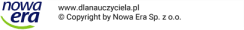 Ocenę celującą otrzymuje uczeń, który opanował wszystkie treści z podstawy programowej oraz rozwiązuje zadania o wysokim stopniu  trudności.2 Dział 2. Składniki powietrza i rodzaje przemian, jakim ulegają Ocenę celującą otrzymuje uczeń, który opanował wszystkie treści z podstawy programowej oraz rozwiązuje zadania o wysokim stopniu  trudności.3 Dział 3. Atomy i cząsteczki Ocenę celującą otrzymuje uczeń, który opanował wszystkie treści z podstawy programowej oraz rozwiązuje zadania o wysokim stopniu  trudności.4 Dział 4. Łączenie się atomów. Równania reakcji chemicznych5 Ocenę celującą otrzymuje uczeń, który opanował wszystkie treści z podstawy programowej oraz rozwiązuje zadania o wysokim stopniu  trudności.6 Dział 5. Woda i roztwory wodne7 Ocenę celującą otrzymuje uczeń, który opanował wszystkie treści z podstawy programowej oraz rozwiązuje zadania o wysokim stopniu  trudności.8 Dział 6. Tlenki i wodorotlenki9 Ocenę celującą otrzymuje uczeń, który opanował wszystkie treści z podstawy programowej oraz rozwiązuje zadania o wysokim stopniu  trudności.10 Ocena dopuszczająca [1]Ocena dostateczna [1 + 2]Ocena dobra [1 + 2 + 3]Ocena bardzo dobra [1 + 2 + 3 + 4]Uczeń: – zalicza chemię do nauk przyrodniczych – stosuje zasady bezpieczeństwa  obowiązujące w pracowni chemicznej – nazywa wybrane elementy szkła i sprzętu laboratoryjnego oraz określa ich przeznaczenie – zna sposoby opisywania doświadczeń  chemicznych – opisuje właściwości substancji będących  głównymi składnikami produktów  stosowanych na co dzień – definiuje pojęcie gęstość – podaje wzór na gęstość – przeprowadza proste obliczenia z wykorzystaniem pojęć masa, gęstość,  objętość – wymienia jednostki gęstości – odróżnia właściwości fizyczne od chemicznych – definiuje pojęcie mieszanina substancji – opisuje cechy mieszanin jednorodnych i niejednorodnych – podaje przykłady mieszanin – opisuje proste metody rozdzielania  mieszanin na składniki – definiuje pojęcia zjawisko fizyczne i reakcja chemiczna – podaje przykłady zjawisk fizycznych i reakcji chemicznych zachodzącychUczeń: – omawia, czym zajmuje się chemia – wyjaśnia, dlaczego chemia jest nauką przydatną ludziom – wyjaśnia, czym są obserwacje, a czym  wnioski z doświadczenia – przelicza jednostki (masy, objętości,  gęstości) – wyjaśnia, czym ciało fizyczne różni się od  substancji – opisuje właściwości substancji – wymienia i wyjaśnia podstawowe sposoby rozdzielania mieszanin na składniki – sporządza mieszaninę – dobiera metodę rozdzielania mieszaniny  na składniki – opisuje i porównuje zjawisko fizyczne i reakcję chemiczną – projektuje doświadczenia ilustrujące  zjawisko fizyczne i reakcję chemiczną – definiuje pojęcie stopy metali – podaje przykłady zjawisk fizycznych i reakcji chemicznych zachodzących w otoczeniu człowieka – wyjaśnia potrzebę wprowadzenia symboli chemicznych – rozpoznaje pierwiastki i związki chemiczne – wyjaśnia różnicę między pierwiastkiem, związkiem chemicznym i mieszaniną – proponuje sposoby zabezpieczenia przed  rdzewieniem przedmiotów wykonanych  z żelazaUczeń: – podaje zastosowania wybranego szkła i sprzętu laboratoryjnego – identyfikuje substancje na podstawie podanych właściwość – przeprowadza obliczenia z wykorzystaniem  pojęć: masa, gęstość, objętość – przelicza jednostki – podaje sposób rozdzielenia wskazanej mieszaniny na składniki – wskazuje różnice między właściwościami  fizycznymi składników mieszaniny, które  umożliwiają jej rozdzielenie – projektuje doświadczenia ilustrujące reakcję chemiczną i formułuje wnioski – wskazuje w podanych przykładach reakcję chemiczną i zjawisko fizyczne – wskazuje wśród różnych substancji mieszaninę i związek chemiczny – wyjaśnia różnicę między mieszaniną a związkiem chemicznym – odszukuje w układzie okresowym  pierwiastków podane pierwiastki chemiczne – opisuje doświadczenia wykonywane na lekcji – przeprowadza wybrane doświadczeniaUczeń: – omawia podział chemii na organiczną  i nieorganiczną – definiuje pojęcie patyna – projektuje doświadczenie o podanym tytule  (rysuje schemat, zapisuje obserwacje i formułuje wnioski) – przeprowadza doświadczenia z działu Substancje i ich przemiany – projektuje i przewiduje wyniki doświadczeń na podstawie posiadanej wiedzyw otoczeniu człowieka – definiuje pojęcia pierwiastek chemiczny i związek chemiczny – dzieli substancje chemiczne na proste i złożone oraz na pierwiastki i związki  chemiczne – podaje przykłady związków chemicznych – dzieli pierwiastki chemiczne na metale i niemetale – podaje przykłady pierwiastków chemicznych  (metali i niemetali) – odróżnia metale i niemetale na podstawie  ich właściwości – opisuje, na czym polegają rdzewienie i korozja – wymienia niektóre czynniki powodujące  korozję – posługuje się symbolami chemicznymi pierwiastków (H, O, N, Cl, S, C, P, Si, Na,  K, Ca, Mg, Fe, Zn, Cu, Al, Pb, Sn, Ag, Hg)Ocena dopuszczająca [1]Ocena dostateczna [1 + 2]Ocena dobra [1 + 2 + 3]Ocena bardzo dobra [1 + 2 + 3 + 4]Uczeń: – opisuje skład i właściwości powietrza – określa, co to są stałe i zmienne składniki  powietrza – opisuje właściwości fizyczne  i chemiczne tlenu, tlenku węgla(IV),  wodoru, azotu oraz właściwości fizyczne  gazów szlachetnych – podaje, że woda jest związkiem  chemicznym wodoru i tlenu – tłumaczy, na czym polega zmiana stanu skupienia na przykładzie wody – definiuje pojęcie wodorki – omawia obieg tlenu i tlenku węgla(IV)  w przyrodzie – określa znaczenie powietrza, wody, tlenu,  tlenku węgla(IV) – podaje, jak można wykryć tlenek  węgla(IV) – określa, jak zachowują się substancje  higroskopijne – opisuje, na czym polegają reakcje  syntezy, analizy, wymiany – omawia, na czym polega spalanie – definiuje pojęcia substrat i produkt reakcji  chemicznej – wskazuje substraty i produkty reakcji  chemicznej  – określa typy reakcji chemicznych – określa, co to są tlenki i zna ich podział – wymienia podstawowe źródła, rodzaje  i skutki zanieczyszczeń powietrza – wskazuje różnicę między reakcjami egzo i endoenergetyczną – podaje przykłady reakcji egzo i endoenergetycznych – wymienia niektóre efekty towarzyszące  reakcjom chemicznymUczeń: – projektuje i przeprowadza doświadczenie  potwierdzające, że powietrze jest mieszaniną  jednorodną gazów – wymienia stałe i zmienne składniki powietrza – oblicza przybliżoną objętość tlenu i azotu, np. w sali  lekcyjnej – opisuje, jak można otrzymać tlen – opisuje właściwości fizyczne i chemiczne gazów  szlachetnych, azotu – podaje przykłady wodorków niemetali – wyjaśnia, na czym polega proces fotosyntezy – wymienia niektóre zastosowania azotu, gazów  szlachetnych, tlenku węgla(IV), tlenu, wodoru – podaje sposób otrzymywania tlenku węgla(IV) (na  przykładzie reakcji węgla z tlenem) – definiuje pojęcie reakcja charakterystyczna – planuje doświadczenie umożliwiające wykrycie  obecności tlenku węgla(IV) w powietrzu  wydychanym z płuc – wyjaśnia, co to jest efekt cieplarniany  – opisuje rolę wody i pary wodnej w przyrodzie – wymienia właściwości wody – wyjaśnia pojęcie higroskopijność – zapisuje słownie przebieg reakcji chemicznej – wskazuje w zapisie słownym przebiegu reakcji  chemicznej substraty i produkty, pierwiastki  i związki chemiczne – opisuje, na czym polega powstawanie dziury  ozonowej i kwaśnych opadów – podaje sposób otrzymywania wodoru (w reakcji  kwasu chlorowodorowego z metalem) − opisuje sposób identyfikowania gazów: wodoru,  tlenu, tlenku węgla(IV) − wymienia źródła, rodzaje i skutki zanieczyszczeń  powietrza − wymienia niektóre sposoby postępowania  pozwalające chronić powietrze przed  zanieczyszczeniami  – definiuje pojęcia reakcje egzo- i endoenergetyczneUczeń: – określa, które składniki powietrza są stałe,  a które zmienne – wykonuje obliczenia dotyczące zawartości  procentowej substancji występujących  w powietrzu – wykrywa obecność tlenku węgla(IV) – opisuje właściwości tlenku węgla(II)  – wyjaśnia rolę procesu fotosyntezy w naszym  życiu – podaje przykłady substancji szkodliwych dla  środowiska przyrodniczego – wyjaśnia, skąd się biorą kwaśne opady – określa zagrożenia wynikające z efektu  cieplarnianego, dziury ozonowej, kwaśnych  opadów – proponuje sposoby zapobiegania  powiększaniu się dziury ozonowej i ograniczenia powstawania kwaśnych  opadów – projektuje doświadczenia, w których  otrzyma tlen, tlenek węgla(IV), wodór – projektuje doświadczenia, w których  zbada właściwości tlenu, tlenku węgla(IV),  wodoru – zapisuje słownie przebieg różnych rodzajów  reakcji chemicznych – podaje przykłady różnych typów reakcji chemicznych – wykazuje obecność pary wodnej w powietrzu – omawia sposoby otrzymywania wodoru – podaje przykłady reakcji egzo i endoenergetycznych – zalicza przeprowadzone na lekcjach reakcje do  egzo- lub endoenergetycznych Uczeń: – otrzymuje tlenek węgla(IV) w reakcji  węglanu wapnia z kwasem  chlorowodorowym – wymienia różne sposoby otrzymywania tlenu, tlenku węgla(IV), wodoru – projektuje doświadczenia dotyczące  powietrza i jego składników – uzasadnia, na podstawie reakcji magnezu z tlenkiem węgla(IV), że tlenek  węgla(IV) jest związkiem chemicznym węgla i tlenu – uzasadnia, na podstawie reakcji  magnezu z parą wodną, że woda jest  związkiem chemicznym tlenu i wodoru – planuje sposoby postępowania  umożliwiające ochronę powietrza przed  zanieczyszczeniami – identyfikuje substancje na podstawie schematów reakcji chemicznych – wykazuje zależność między rozwojem  cywilizacji a występowaniem zagrożeń,  np. podaje przykłady dziedzin życia,  których rozwój powoduje negatywne  skutki dla środowiska przyrodniczegoOcena dopuszczająca [1]Ocena dostateczna [1 + 2]Ocena dobra [1 + 2 + 3]Ocena bardzo dobra [1 + 2 + 3 + 4]Uczeń: – definiuje pojęcie materia – definiuje pojęcie dyfuzji – opisuje ziarnistą budowę materii – opisuje, czym atom różni się od cząsteczki – definiuje pojęcia: jednostka masy atomowej, masa atomowa, masa cząsteczkowa – oblicza masę cząsteczkową prostych związków  chemicznych – opisuje i charakteryzuje skład atomu pierwiastka chemicznego (jądro – protony i  neutrony, powłoki elektronowe – elektrony) – wyjaśnia, co to są nukleony – definiuje pojęcie elektrony walencyjne – wyjaśnia, co to są liczba atomowa, liczba  masowa – ustala liczbę protonów, elektronów, neutronów w atomie danego pierwiastka chemicznego, gdy znane są liczby atomowa i masowa – podaje, czym jest konfiguracja elektronowa – definiuje pojęcie izotop – dokonuje podziału izotopów – wymienia najważniejsze dziedziny życia,  w których mają zastosowanie izotopy – opisuje układ okresowy pierwiastków chemicznych – podaje treść prawa okresowości – podaje, kto jest twórcą układu okresowego  pierwiastków chemicznych – odczytuje z układu okresowego podstawowe  informacje o pierwiastkach chemicznych – określa rodzaj pierwiastków (metal, niemetal) i podobieństwo właściwości pierwiastków  w grupieUczeń: – planuje doświadczenie potwierdzające  ziarnistość budowy materii – wyjaśnia zjawisko dyfuzji – podaje założenia teorii atomistyczno cząsteczkowej budowy materii – oblicza masy cząsteczkowe – opisuje pierwiastek chemiczny jako zbiór  atomów o danej liczbie atomowej Z – wymienia rodzaje izotopów – wyjaśnia różnice w budowie atomów  izotopów wodoru – wymienia dziedziny życia, w których  stosuje się izotopy – korzysta z układu okresowego pierwiastków chemicznych – wykorzystuje informacje odczytane z układu okresowego pierwiastków chemicznych – podaje maksymalną liczbę elektronów na poszczególnych powłokach (K, L, M) – zapisuje konfiguracje elektronowe – rysuje modele atomów pierwiastków chemicznych – określa, jak zmieniają się niektóre  właściwości pierwiastków w grupie i okresieUczeń: – wyjaśnia różnice między pierwiastkiem  a związkiem chemicznym na podstawie założeń teorii atomistyczno-cząsteczkowej  budowy materii – oblicza masy cząsteczkowe związków  chemicznych – definiuje pojęcie masy atomowej jako  średniej mas atomów danego pierwiastka, z uwzględnieniem jego  składu izotopowego – wymienia zastosowania różnych izotopów – korzysta z informacji zawartych w układzie  okresowym pierwiastków chemicznych – oblicza maksymalną liczbę elektronów  w powłokach – zapisuje konfiguracje elektronowe – rysuje uproszczone modele atomów  – określa zmianę właściwości pierwiastków  w grupie i okresieUczeń: – wyjaśnia związek między podobieństwami  właściwości pierwiastków chemicznych  zapisanych w tej samej grupie układu  okresowego a budową ich atomów i liczbą  elektronów walencyjnych − wyjaśnia, dlaczego masy atomowe podanych  pierwiastków chemicznych w układzie okresowym  nie są liczbami całkowitymiOcena dopuszczająca [1]Ocena dostateczna [1 + 2]Ocena dobra [1 + 2 + 3]Ocena bardzo dobra [1 + 2 + 3 + 4]Uczeń: – wymienia typy wiązań chemicznych – podaje definicje: wiązania kowalencyjnego  niespolaryzowanego, wiązania kowalencyjnego  spolaryzowanego, wiązania jonowego – definiuje pojęcia: jon, kation, anion – definiuje pojęcie elektroujemność – posługuje się symbolami pierwiastków  chemicznych – podaje, co występuje we wzorze  elektronowym – odróżnia wzór sumaryczny od wzoru  strukturalnego – zapisuje wzory sumaryczne i strukturalne  cząsteczek – definiuje pojęcie wartościowość – podaje wartościowość pierwiastków  chemicznych w stanie wolnym – odczytuje z układu okresowego maksymalną wartościowość pierwiastków  chemicznych względem wodoru grup 1., 2.  i 13.−17. – wyznacza wartościowość pierwiastków  chemicznych na podstawie wzorów  sumarycznych – zapisuje wzory sumaryczny i strukturalny  cząsteczki związku dwupierwiastkowego na  podstawie wartościowości pierwiastków  chemicznych – określa na podstawie wzoru liczbę atomów  pierwiastków w związku chemicznym  – interpretuje zapisy (odczytuje ilościowo  i jakościowo proste zapisy), np.: H2, 2H,  2H2 itp.Uczeń: – opisuje rolę elektronów zewnętrznej  powłoki w łączeniu się atomów – odczytuje elektroujemność pierwiastków  chemicznych – opisuje sposób powstawania jonów – określa rodzaj wiązania w prostych  przykładach cząsteczek  − podaje przykłady substancji o wiązaniu  kowalencyjnym i substancji o wiązaniu  jonowym  – przedstawia tworzenie się wiązań  chemicznych kowalencyjnego i jonowego dla  prostych przykładów – określa wartościowość na podstawie układu okresowego pierwiastków – zapisuje wzory związków chemicznych na  podstawie podanej wartościowości lub nazwy  pierwiastków chemicznych – podaje nazwę związku chemicznego  na podstawie wzoru – określa wartościowość pierwiastków  w związku chemicznym – zapisuje wzory cząsteczek, korzystając  z modeli – wyjaśnia znaczenie współczynnika stechiometrycznego i indeksu stechiometrycznego – wyjaśnia pojęcie równania reakcji chemicznej – odczytuje proste równania reakcji chemicznych – zapisuje równania reakcji chemicznych − dobiera współczynniki w równaniach  reakcji chemicznychUczeń: – określa typ wiązania chemicznego w podanym  przykładzie – wyjaśnia na podstawie budowy atomów,  dlaczego gazy szlachetne są bardzo mało  aktywne chemicznie  – wyjaśnia różnice między typami wiązań chemicznych – opisuje powstawanie wiązań  kowalencyjnych dla wymaganych przykładów – opisuje mechanizm powstawania wiązania  jonowego – opisuje, jak wykorzystać elektroujemność do  określenia rodzaju wiązania chemicznego  w cząsteczce – wykorzystuje pojęcie wartościowości – odczytuje z układu okresowego wartościowość pierwiastków chemicznych  grup 1., 2. i 13.−17. (względem wodoru,  maksymalną względem tlenu) – nazywa związki chemiczne na podstawie  wzorów sumarycznych i zapisuje wzory na  podstawie ich nazw – zapisuje i odczytuje równania reakcji  chemicznych (o większym stopniu trudności) – przedstawia modelowy schemat równania  reakcji chemicznej – rozwiązuje zadania na podstawie prawa  zachowania masy i prawa stałości składu  związku chemicznego – dokonuje prostych obliczeń  stechiometrycznychUczeń: – wykorzystuje pojęcie elektroujemności do  określania rodzaju wiązania w podanych  substancjach – uzasadnia i udowadnia doświadczalnie, że masa  substratów jest równa masie produktów – rozwiązuje trudniejsze zadania dotyczące  poznanych praw (zachowania masy, stałości składu związku chemicznego) – wskazuje podstawowe różnice między  wiązaniami kowalencyjnym a jonowym oraz  kowalencyjnym niespolaryzowanym  a kowalencyjnym spolaryzowanym – opisuje zależność właściwości związku  chemicznego od występującego w nim  wiązania chemicznego – porównuje właściwości związków  kowalencyjnych i jonowych (stan  skupienia, rozpuszczalność w wodzie,  temperatury topnienia i wrzenia,  przewodnictwo ciepła i elektryczności) – zapisuje i odczytuje równania reakcji  chemicznych o dużym stopniu trudności – wykonuje obliczenia stechiometryczne– ustala na podstawie wzoru sumarycznego nazwę prostych dwupierwiastkowych  związków chemicznych  – ustala na podstawie nazw wzory sumaryczne prostych dwupierwiastkowych  związków chemicznych  – rozróżnia podstawowe rodzaje reakcji  chemicznych – wskazuje substraty i produkty reakcji  chemicznej – podaje treść prawa zachowania masy – podaje treść prawa stałości składu związku chemicznego – przeprowadza proste obliczenia z wykorzystaniem prawa zachowania Ocena dopuszczająca [1]Ocena dostateczna [1 + 2]Ocena dobra [1 + 2 + 3]Ocena bardzo dobra [1 + 2 + 3 + 4]Uczeń: – charakteryzuje rodzaje wód występujących  w przyrodzie – podaje, na czym polega obieg wody w przyrodzie – podaje przykłady źródeł zanieczyszczenia  wód  – wymienia niektóre skutki zanieczyszczeń oraz sposoby walki z nimi – wymienia stany skupienia wody – określa, jaką wodę nazywa się wodą  destylowaną  – nazywa przemiany stanów skupienia wody – opisuje właściwości wody – zapisuje wzory sumaryczny i strukturalny  cząsteczki wody – definiuje pojęcie dipol – identyfikuje cząsteczkę wody jako dipol – wyjaśnia podział substancji na dobrze  rozpuszczalne, średnio rozpuszczalne oraz trudno rozpuszczalne w wodzie − podaje przykłady substancji, które  rozpuszczają się i nie rozpuszczają się  w wodzie – wyjaśnia pojęcia: rozpuszczalnik i substancja rozpuszczana – projektuje doświadczenie dotyczące  rozpuszczalności różnych substancji w wodzie – definiuje pojęcie rozpuszczalność – wymienia czynniki, które wpływają na  rozpuszczalność substancji – określa, co to jest krzywa rozpuszczalności – odczytuje z wykresu rozpuszczalności  rozpuszczalność danej substancji w podanej  temperaturzeUczeń: – opisuje budowę cząsteczki wody  – wyjaśnia, co to jest cząsteczka polarna – wymienia właściwości wody zmieniające się  pod wpływem zanieczyszczeń – planuje doświadczenie udowadniające, że woda:  z sieci wodociągowej i naturalnie występująca  w przyrodzie są mieszaninami – proponuje sposoby racjonalnego  gospodarowania wodą – tłumaczy, na czym polegają procesy  mieszania i rozpuszczania – określa, dla jakich substancji woda jest  dobrym rozpuszczalnikiem – charakteryzuje substancje ze względu na ich rozpuszczalność w wodzie – planuje doświadczenia wykazujące wpływ różnych czynników na szybkość  rozpuszczania substancji stałych w wodzie – porównuje rozpuszczalność różnych substancji w tej samej temperaturze – oblicza ilość substancji, którą można  rozpuścić w określonej objętości wody  w podanej temperaturze – podaje przykłady substancji, które  rozpuszczają się w wodzie, tworząc  roztwory właściwe – podaje przykłady substancji, które nie  rozpuszczają się w wodzie, tworząc koloidy  lub zawiesiny – wskazuje różnice między roztworem  właściwym a zawiesiną – opisuje różnice między roztworami: rozcieńczonym, stężonym, nasyconym  i nienasyconymUczeń: – wyjaśnia, na czym polega tworzenie wiązania kowalencyjnego spolaryzowanego w cząsteczce wody – wyjaśnia budowę polarną cząsteczki wody – określa właściwości wody wynikające z jej  budowy polarnej – przewiduje zdolność różnych substancji do  rozpuszczania się w wodzie – przedstawia za pomocą modeli proces rozpuszczania w wodzie substancji o budowie  polarnej, np. chlorowodoru – podaje rozmiary cząstek substancji  wprowadzonych do wody i znajdujących się w roztworze właściwym, koloidzie, zawiesinie – wykazuje doświadczalnie wpływ różnych  czynników na szybkość rozpuszczania  substancji stałej w wodzie – posługuje się wykresem rozpuszczalności – wykonuje obliczenia z wykorzystaniem  wykresu rozpuszczalności – oblicza masę wody, znając masę roztworu i jego stężenie procentowe – prowadzi obliczenia z wykorzystaniem  pojęcia gęstości – podaje sposoby zmniejszenia lub  zwiększenia stężenia roztworu – oblicza stężenie procentowe roztworu  powstałego przez zagęszczenie i rozcieńczenie roztworu – oblicza stężenie procentowe roztworu  nasyconego w danej temperaturze  (z wykorzystaniem wykresu rozpuszczalności)Uczeń: – proponuje doświadczenie udowadniające, że  woda jest związkiem wodoru i tlenu – określa wpływ ciśnienia atmosferycznego na  wartość temperatury wrzenia wody – porównuje rozpuszczalność w wodzie  związków kowalencyjnych i jonowych – wykazuje doświadczalnie, czy roztwór jest  nasycony, czy nienasycony – rozwiązuje z wykorzystaniem gęstości zadania  rachunkowe dotyczące stężenia procentowego – oblicza rozpuszczalność substancji w danej  temperaturze, znając stężenie procentowe jej roztworu nasyconego w tej temperaturze – oblicza stężenie roztworu powstałego po  zmieszaniu roztworów tej samej substancji  o różnych stężeniach– wymienia czynniki wpływające na szybkość rozpuszczania się substancji stałej w wodzie – definiuje pojęcia: roztwór właściwy, koloid i zawiesina – podaje przykłady substancji tworzących  z wodą roztwór właściwy, zawiesinę, koloid – definiuje pojęcia: roztwór nasycony, roztwór nienasycony, roztwór stężony, roztwór  rozcieńczony – definiuje pojęcie krystalizacja – podaje sposoby otrzymywania roztworu  nienasyconego z nasyconego i odwrotnie – definiuje stężenie procentowe roztworu – podaje wzór opisujący stężenie procentowe roztworu – prowadzi proste obliczenia  z wykorzystaniem pojęć: stężenie  procentowe, masa substancji, masa  rozpuszczalnika, masa roztworu– przekształca wzór na stężenie procentowe  roztworu tak, aby obliczyć masę substancji rozpuszczonej lub masę roztworu – oblicza masę substancji rozpuszczonej lub  masę roztworu, znając stężenie procentowe  roztworu – wyjaśnia, jak sporządzić roztwór o określonym stężeniu procentowym, np. 100 g  20-procentowego roztworu soli kuchennej– wymienia czynności prowadzące do  sporządzenia określonej objętości roztworu  o określonym stężeniu procentowym – sporządza roztwór o określonym stężeniu  procentowymOcena dopuszczająca [1]Ocena dostateczna [1 + 2]Ocena dobra [1 + 2 + 3]Ocena bardzo dobra [1 + 2 + 3 + 4]Uczeń: – definiuje pojęcie katalizator – definiuje pojęcie tlenek – podaje podział tlenków na tlenki metali  i tlenki niemetali – zapisuje równania reakcji otrzymywania  tlenków metali i tlenków niemetali – wymienia zasady BHP dotyczące pracy  z zasadami – definiuje pojęcia wodorotlenek i zasada – odczytuje z tabeli rozpuszczalności, czy  wodorotlenek jest rozpuszczalny w wodzie  czy też nie – opisuje budowę wodorotlenków – zna wartościowość grupy wodorotlenowej  – rozpoznaje wzory wodorotlenków – zapisuje wzory sumaryczne  wodorotlenków: NaOH, KOH, Ca(OH)2,  Al(OH)3, Cu(OH)2 – opisuje właściwości oraz zastosowania  wodorotlenków: sodu, potasu i wapnia – łączy nazwy zwyczajowe (wapno palone  i wapno gaszone) z nazwami  systematycznymi tych związków  chemicznych  – definiuje pojęcia: elektrolit, nieelektrolit − definiuje pojęcia: dysocjacja elektrolityczna  (jonowa), wskaźnik – wymienia rodzaje odczynów roztworów – podaje barwy wskaźników w roztworze  o podanym odczynie – wyjaśnia, na czym polega dysocjacja  elektrolityczna (jonowa) zasad – zapisuje równania dysocjacji  elektrolitycznej (jonowej) zasad (proste Uczeń: – podaje sposoby otrzymywania tlenków – opisuje właściwości i zastosowania  wybranych tlenków  – podaje wzory i nazwy wodorotlenków – wymienia wspólne właściwości zasad  i wyjaśnia, z czego one wynikają – wymienia dwie główne metody  otrzymywania wodorotlenków – zapisuje równania reakcji otrzymywania  wodorotlenku sodu, potasu i wapnia – wyjaśnia pojęcia woda wapienna, wapno  palone i wapno gaszone – odczytuje proste równania dysocjacji  elektrolitycznej (jonowej) zasad – definiuje pojęcie odczyn zasadowy – bada odczyn – zapisuje obserwacje do przeprowadzanych na  lekcji doświadczeńUczeń: – wyjaśnia pojęcia wodorotlenek i zasada – wymienia przykłady wodorotlenków i zasad – wyjaśnia, dlaczego podczas pracy z zasadami  należy zachować szczególną ostrożność – wymienia poznane tlenki metali, z których  otrzymać zasady – zapisuje równania reakcji otrzymywania  wybranego wodorotlenku – planuje doświadczenia, w których wyniku  można otrzymać wodorotlenki sodu,  potasu lub wapnia – planuje sposób otrzymywania  wodorotlenków nierozpuszczalnych  w wodzie – zapisuje i odczytuje równania dysocjacji  elektrolitycznej (jonowej) zasad – określa odczyn roztworu zasadowego  i uzasadnia to – opisuje doświadczenia przeprowadzane  na lekcjach (schemat, obserwacje, wniosek) – opisuje zastosowania wskaźników – planuje doświadczenie, które umożliwi  zbadanie odczynu produktów używanych  w życiu codziennym Uczeń: – zapisuje wzór sumaryczny wodorotlenku  dowolnego metalu – planuje doświadczenia, w których wyniku  można otrzymać różne wodorotlenki,  także praktycznie nierozpuszczalne  w wodzie – zapisuje równania reakcji otrzymywania  różnych wodorotlenków – identyfikuje wodorotlenki na podstawie  podanych informacji – odczytuje równania reakcji chemicznychprzykłady) − podaje nazwy jonów powstałych w wyniku  dysocjacji elektrolitycznej (jonowej) – odróżnia zasady od innych substancji za  pomocą wskaźników – rozróżnia pojęcia wodorotlenek i zasada